Obec Horné Otrokovce                                              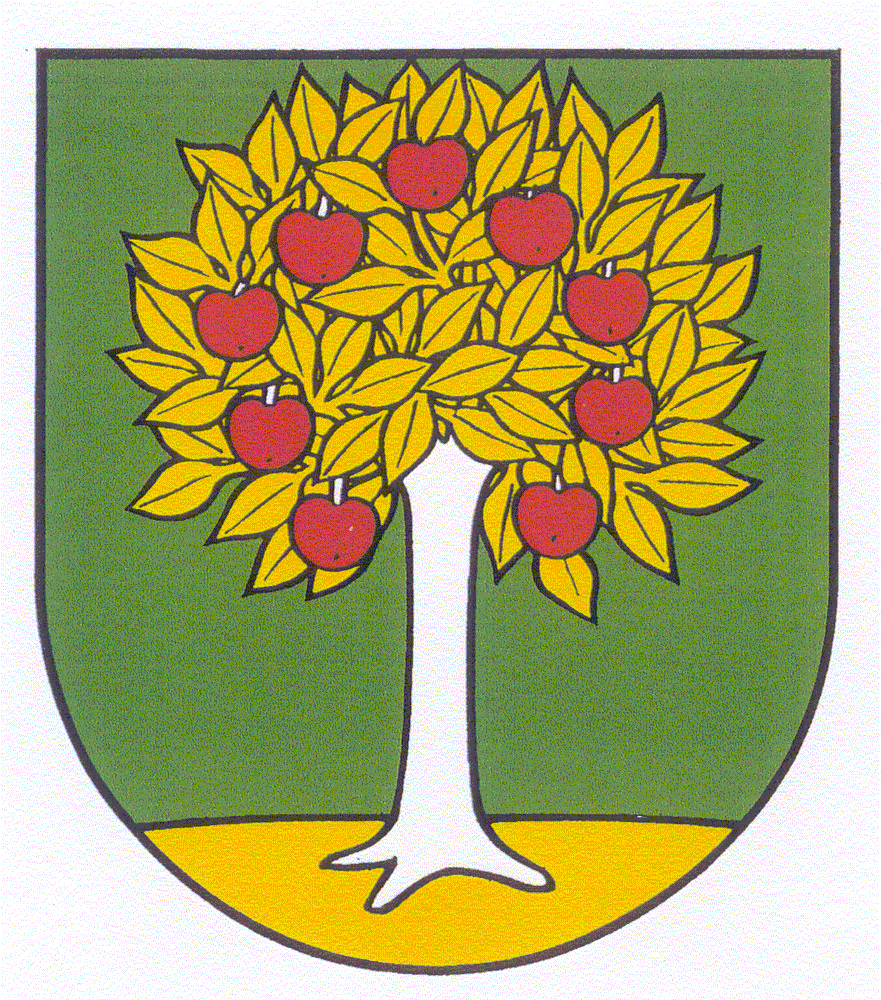                Obecný úrad, 92062, Horné Otrokovce č. 146                   Súhrnná správa o zákazkách s nízkymi hodnotami podľa § 117                                                                                            Zákona č 343/2018 Z. z. o verejnom obstarávaní a o zmene a doplnení niektorých                                                                                                 zákonov v z.n.p., s cenami vyššími ako 5000,00 € za obdobie kalendárneho štvrťroka.4.štvrťrok 2018 / od 1.10.2018 – 31.12.2018/V Horných Otrokovciach, dňa 28.1.2019Vypracovala: Miroslava ChovanováPoradiePredmet zákazkyHodnota zákazkyIdentifikácia dodávateľa1.Výroba a montáž nádoby na vozidlo IFA5250,00 €  bez DPHMARTSTEEL s.r.o. Trenčianske Bohuslavice č. 2502.Montáž kamerového systému v obci Horné Otrokovce8311,62 €  bez DPHROVEZ s.r.o. ul. 9 mája 49, Trnava 3.4.